Obtención del BiogásComo se mencionó anteriormente, el Biogás conocido también como "Gas de los Pantanos" se produce por la fermentación anaeróbica (sin oxígeno) de residuos orgánicos e inorgánicos que mezclados con agua y depositados en un recipiente cerrado e impermeable llamado Biodigestor a temperatura entre los 20º y 30º C se descomponen debido a las bacterias anaeróbicas. El proceso digestivo se completa entre los 30 y 40 días produciéndose la mayor cantidad de Biogás. Para mantener una producción constate se debe renovar periódicamente los insumos. Cuando los residuos no digeribles alcanzan cierta magnitud, se limpia el biodigestor (1 a 2 veces al año) vaciándolo totalmente. Por este motivo él mismo está provisto de mecanismos para la extracción de los lodos y sobrantes, además de dispositivos para la acumulación y expulsión de gases, dispositivos de seguridad contra explosión y la purga del digestor.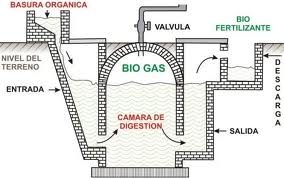 